Przysposobienie do pracy klasa I, II SPdP  (6 godz.)Dzień 19. 05. 2020Temat: Papież Jan Paweł II.Cele:-przypomnienie postaci Papieża Jana Pawła II-rozwijanie wyobraźni,-usprawnianie manualne.Zadanie:Ponieważ 18 maja była setna rocznica urodzin Papieża Jana Pawła II, proponuję wykonać pracę plastyczną poświęconą Jego postaci. Praca może być wykonana w dowolnej formie i wielkości. Można zastosować różne techniki do jej wykonania (malowanie, rysowanie, wydzieranie, wycinanie, klejenie 
z plasteliny, bibuły).Można wykorzystać zdjęcie postaci lub twarzy papieża (myślę, że w domu się takie znajdzie).Życzę przyjemnej i owocnej pracy i z niecierpliwością czekam na zdjęcia.Jak zwykle podaję kilka pomysłów, może się przydadzą.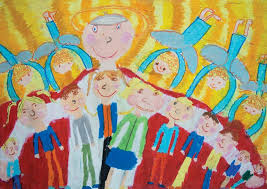 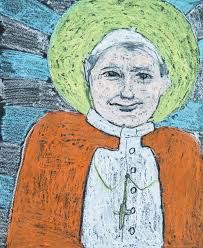 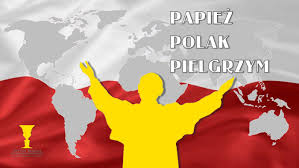 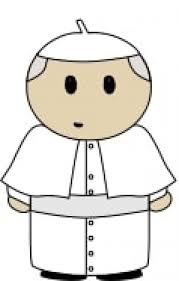 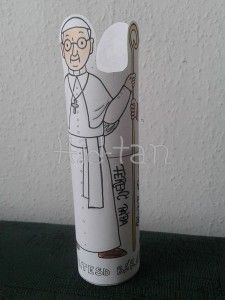 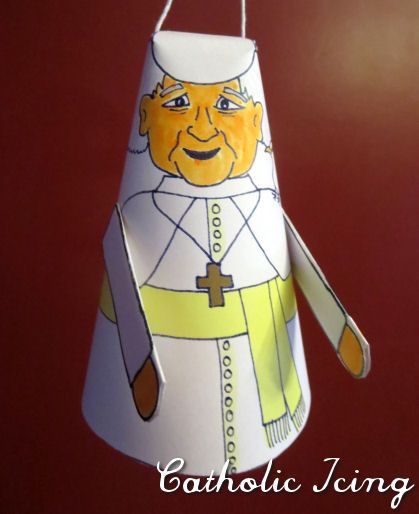 